Maths is everywhere photograph challenge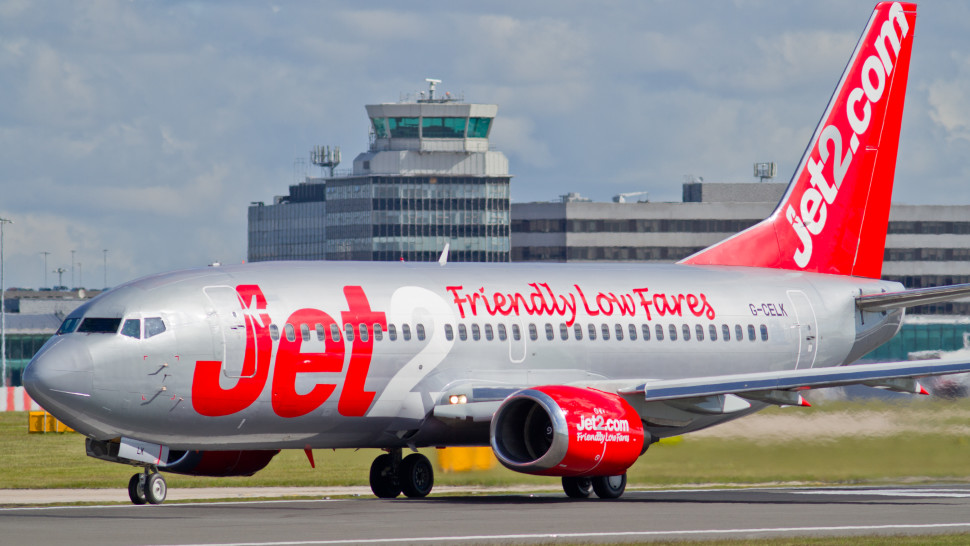 I flew to Cyprus in October, my flight was at 10:10 at Manchester airport and arrived in Cyprus at 16:00 in their time. Cyprus is 2 hours ahead of British time. What time did I get there in British time?On the flight we bought a watch for £20.50 with a twenty percent off voucher. How much did the watch cost after the discount was taken off?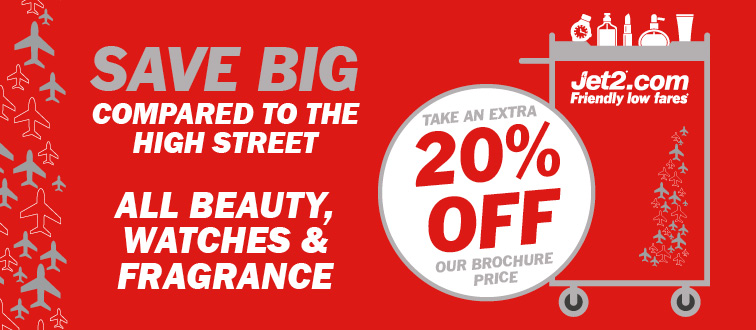 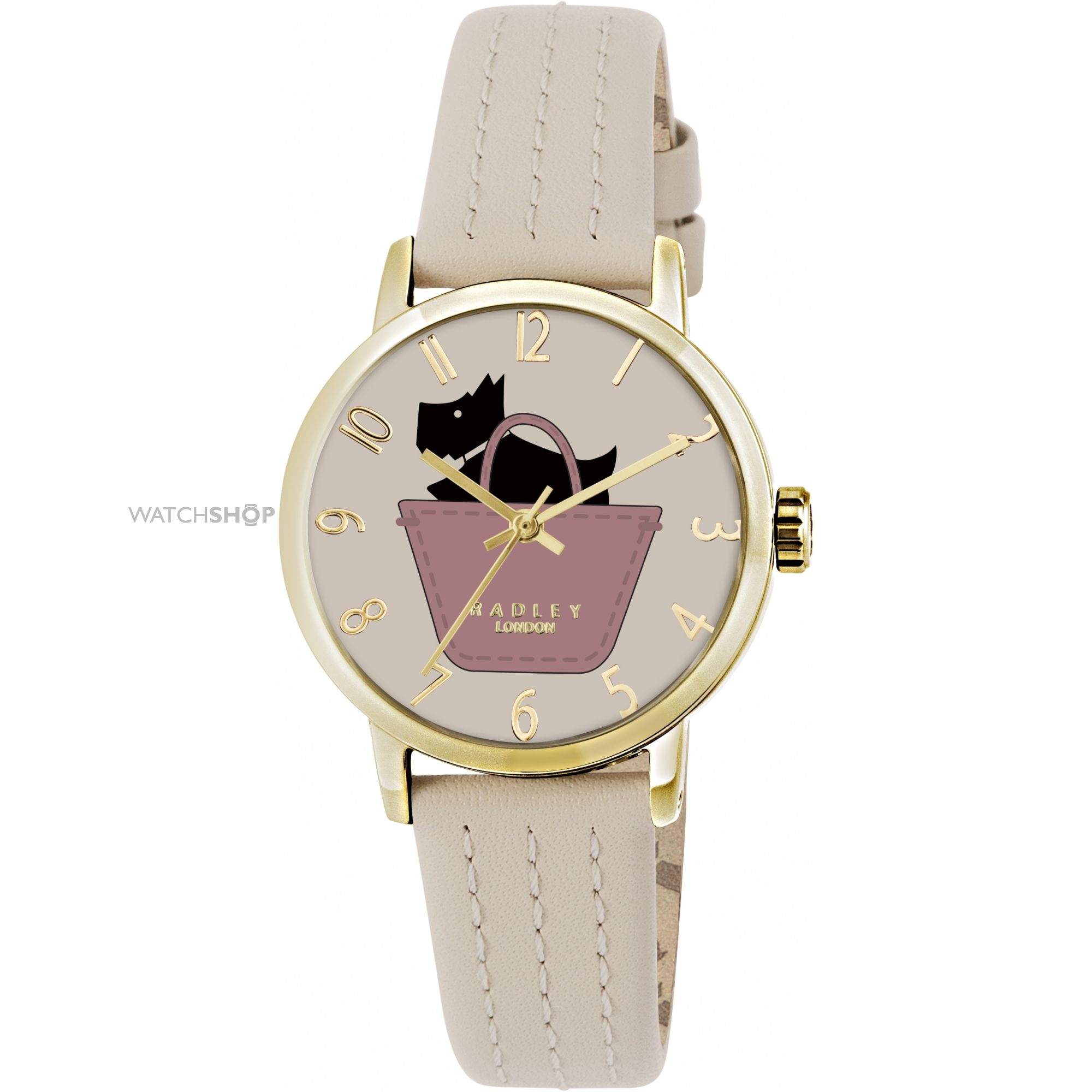 